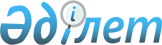 Об утверждении бюджета Карауылкелдинского сельского округа на 2021-2023 годы
					
			С истёкшим сроком
			
			
		
					Решение Байганинского районного маслихата Актюбинской области от 29 декабря 2020 года № 406. Зарегистрировано Департаментом юстиции Актюбинской области 30 декабря 2020 года № 7889. Прекращено действие в связи с истечением срока
      В соответствии со статьей 9-1 Бюджетного кодекса Республики Казахстан от 4 декабря 2008 года и статьей 6 Закона Республики Казахстан от 23 января 2001 года "О местном государственном управлении и самоуправлении в Республике Казахстан", маслихат Байганинского района РЕШИЛ:
      1. Утвердить бюджет Карауылкелдинского сельского округа на 2021-2023 годы согласно приложениям 1, 2 и 3 соответственно, в том числе на 2021 год в следующих обьемах:
      1) доходы – 111 776,7 тысяч тенге, в том числе:
      налоговые поступления – 14 988 тысяч тенге;
      неналоговые поступления – 0 тенге;
      поступления от продажи основного капитала – 0 тенге;
      поступления трансфертов – 96 788,7 тысяч тенге;
      2) затраты – 113 881,9 тысяч тенге;
      3) чистое бюджетное кредитование – 0 тенге, в том числе:
      бюджетные кредиты – 0 тенге;
      погашение бюджетных кредитов – 0 тенге;
      4) сальдо по операциям с финансовыми активами – 0 тенге, в том числе:
      приобретение финансовых активов – 0 тенге;
      поступления от продажи финансовых активов государства – 0 тенге;
      5) дефицит бюджета (профицит) – -2105,2 тенге;
      6) финансирование дефицита бюджета (использование профицита) – 2 105,2 тенге, в том числе:
      поступление займов – 0 тенге;
      погашение займов – 0 тенге;
      используемые остатки бюджетных средств – 2 105,2 тенге.
      Сноска. Пункт 1 – в редакции решения Байганинского районного маслихата Актюбинской области от 24.09.2021 № 67 (вводится в действие с 01.01.2021).


      2. Принять к сведению и руководству, что в соответствии со статьей 9 Закона Республики Казахстан от 2 декабря 2020 года "О республиканском бюджете на 2021 - 2023 годы" установлено:
      с 1 января 2021 года:
      1) минимальный размер заработной платы – 42 500 тенге;
      2) месячный расчетный показатель для исчисления пособий и иных социальных выплат, а также для применения штрафных санкций, налогов и других платежей в соответствии с законодательством Республики Казахстан – 2 917 тенге;
      3) величина прожиточного минимума для исчисления размеров базовых социальных выплат – 34 302 тенге.
      3. Предусмотреть в бюджете Карауылкелдинского сельского округа на 2021 год объем субвенций, передаваемой из районного бюджета в сумме 73 008 тысяч тенге.
      4. Государственному учреждению "Аппарат Байганинского районного маслихата" в установленном законодательном порядке обеспечить:
      1) государственную регистрацию настоящего решения в Департаменте юстиции Актюбинской области;
      2) размещение настоящего решения на интернет-ресурсе Байганинского районного маслихата после его официального опубликования.
      5. Настоящее решение вводится в действие с 1 января 2021 года. Бюджет Карауылкелдинского сельского округа на 2021 год
      Сноска. Приложение 1 – в редакции решения Байганинского районного маслихата Актюбинской области от 03.12.2021 № 84 (вводится в действие с 01.01.2021). Бюджет Карауылкелдинского сельского округа на 2022 год Бюджет Карауылкелдинского сельского округа на 2023 год
					© 2012. РГП на ПХВ «Институт законодательства и правовой информации Республики Казахстан» Министерства юстиции Республики Казахстан
				
      Председатель сессии Байганинского районного маслихата 

Н. Жанғалиев

      Секретарь Байганинского районного маслихата 

Б. Турлыбаев
Приложение 1 к решению Байганинского районного маслихата от 29 декабря 2020 года № 406
Категория
Категория
Категория
Категория
Сумма (тысяч тенге)
Класс
Класс
Класс
Сумма (тысяч тенге)
Подкласс
Подкласс
Сумма (тысяч тенге)
Наименование
Сумма (тысяч тенге)
I. ДОХОДЫ
111 776,7
1
Налоговые поступления
14 988
04
Налоги на собственность
14 988
1
Hалоги на имущество
1 033
3
Земельный налог
236
4
Hалог на транспортные средства
13 719
4
Поступления трансфертов
96 788,7
02
Трансферты из вышестоящих органов государственного управления
96 788,7
3
Трансферты из районного (города областного значения) бюджета
96 788,7
Функциональная группа
Функциональная группа
Функциональная группа
Функциональная группа
Функциональная группа
Сумма (тысяч тенге)
Функциональная подгруппа
Функциональная подгруппа
Функциональная подгруппа
Функциональная подгруппа
Сумма (тысяч тенге)
Администратор бюджетных программ
Администратор бюджетных программ
Администратор бюджетных программ
Сумма (тысяч тенге)
Программа
Программа
Сумма (тысяч тенге)
Наименование
Сумма (тысяч тенге)
II. ЗАТРАТЫ
113 881,9
01
Государственные услуги общего характера
57 215,4
1
Представительные, исполнительные и другие органы, выполняющие общие функции государственного управления
57 215,4
124
Аппарат акима города районного значения, села, поселка, сельского округа
57 215,4
001
Услуги по обеспечению деятельности акима города районного значения, села, поселка, сельского округа
53 435
022
Капитальные расходы государственного органа
3 780,4
07 
Жилищно-коммунальное хозяйство
42 426,5
3 
Благоустройство населенных пунктов
42 426,5
124
Аппарат акима города районного значения, села, поселка, сельского округа
42 426,5
008
Освещение улиц населенных пунктов
14 499
009
Обеспечение санитарии населенных пунктов
4 045
011
Благоустройство и озеленение населенных пунктов
23 882,5
12
Транспорт и коммуникации
6 240
1
Автомобильный транспорт
6 240
124
Аппарат акима города районного значения, села, поселка, сельского округа
6 240
013
Обеспечение функционирования автомобильных дорог в городах районного значения, селах, поселках, сельских округах
6 240
13
Прочие
8 000
9
Прочие
8 000
124
Аппарат акима города районного значения, села, поселка, сельского округа
8 000
040
Реализация мероприятий для решения вопросов обустройства населенных пунктов в реализацию мер по содействию экономическому развитию регионов в рамках Государственной программы развития регионов до 2025 года
8 000
ІII. ЧИСТОЕ БЮДЖЕТНОЕ КРЕДИТОВАНИЕ
0
IV. Сальдо по операциям с финансовыми активами
0
V. Дефицит бюджета (профицит)
-2 105,2
VI. Финансирование дефицита бюджета (использование профицита)
2 105,2
категория
категория
категория
категория
Сумма (тысяч тенге)
класс
класс
класс
Сумма (тысяч тенге)
подкласс
подкласс
Сумма (тысяч тенге)
Наименование
Сумма (тысяч тенге)
8
Используемые остатки бюджетных средств
2 105,2
01
Остатки бюджетных средств
2 105,2
1
Свободные остатки бюджетных средств
2 105,2Приложения 2 к решению Байганинского районного маслихата от 29 декабря 2020 года № 406
Категория
Категория
Категория
Категория
Сумма (тысяч тенге)
Класс
Класс
Класс
Сумма (тысяч тенге)
Подкласс
Подкласс
Сумма (тысяч тенге)
Наименование
Сумма (тысяч тенге)
I. ДОХОДЫ
91 281
1
Налоговые поступления
15 739
04
Налоги на собственность
15 739
1
Hалоги на имущество
565
3
Земельный налог
1 374
4
Hалог на транспортные средства
13 800
4
Поступления трансфертов
75 542
02
Трансферты из вышестоящих органов государственного управления
75 542
3
Трансферты из районного (города областного значения) бюджета
75 542
Функциональная группа
Функциональная группа
Функциональная группа
Функциональная группа
Функциональная группа
Сумма (тысяч тенге)
Функциональная подгруппа
Функциональная подгруппа
Функциональная подгруппа
Функциональная подгруппа
Сумма (тысяч тенге)
Администратор бюджетных программ
Администратор бюджетных программ
Администратор бюджетных программ
Сумма (тысяч тенге)
Программа
Программа
Сумма (тысяч тенге)
Наименование
Сумма (тысяч тенге)
II. ЗАТРАТЫ
91 281
01
Государственные услуги общего характера
45 232
1
Представительные, исполнительные и другие органы, выполняющие общие функции государственного управления
45 232
124
Аппарат акима города районного значения, села, поселка, сельского округа
45 232
001
Услуги по обеспечению деятельности акима города районного значения, села, поселка, сельского округа
45 232
07 
Жилищно-коммунальное хозяйство
31 440
3 
Благоустройство населенных пунктов
31 440
124
Аппарат акима города районного значения, села, поселка, сельского округа
31 440
008
Освещение улиц населенных пунктов
12 921
009
Обеспечение санитарии населенных пунктов
4 851
011
Благоустройство и озеленение населенных пунктов
13 668
12
Транспорт и коммуникации
5 072
1
Автомобильный транспорт
5 072
124
Аппарат акима города районного значения, села, поселка, сельского округа
5 072
013
Обеспечение функционирования автомобильных дорог в городах районного значения, селах, поселках, сельских округах
5 072
13
Прочие
9 537
9
Прочие
9 537
124
Аппарат акима города районного значения, села, поселка, сельского округа
9 537
040
Реализация мероприятий для решения вопросов обустройства населенных пунктов в реализацию мер по содействию экономическому развитию регионов в рамках Государственной программы развития регионов до 2025 года
9 537
ІII. ЧИСТОЕ БЮДЖЕТНОЕ КРЕДИТОВАНИЕ
0
IV. Сальдо по операциям с финансовыми активами
0
V. Дефицит бюджета (профицит)
0
VI. Финансирование дефицита бюджета (использование профицита)
0Приложение 3 к решению Байганинского районного маслихата от 29 декабря 2020 года № 406
Категория
Категория
Категория
Категория
Сумма (тысяч тенге)
Класс
Класс
Класс
Сумма (тысяч тенге)
Подкласс
Подкласс
Сумма (тысяч тенге)
Наименование
Сумма (тысяч тенге)
I. ДОХОДЫ
101 648
1
Налоговые поступления
16 525
04
Налоги на собственность
16 525
1
Hалоги на имущество
593
3
Земельный налог
1 443
4
Hалог на транспортные средства
14 489
4
Поступления трансфертов
85 123
02
Трансферты из вышестоящих органов государственного управления
85 123
3
Трансферты из районного (города областного значения) бюджета
85 123
Функциональная группа
Функциональная группа
Функциональная группа
Функциональная группа
Функциональная группа
Сумма (тысяч тенге)
Функциональная подгруппа
Функциональная подгруппа
Функциональная подгруппа
Функциональная подгруппа
Сумма (тысяч тенге)
Администратор бюджетных программ
Администратор бюджетных программ
Администратор бюджетных программ
Сумма (тысяч тенге)
Программа
Программа
Сумма (тысяч тенге)
Наименование
Сумма (тысяч тенге)
II. ЗАТРАТЫ
101 648
01
Государственные услуги общего характера
45 944
1
Представительные, исполнительные и другие органы, выполняющие общие функции государственного управления
45 944
124
Аппарат акима города районного значения, села, поселка, сельского округа
45 944
001
Услуги по обеспечению деятельности акима города районного значения, села, поселка, сельского округа
45 944
07
Жилищно-коммунальное хозяйство
32 698
3 
Благоустройство населенных пунктов
32 698
124
Аппарат акима города районного значения, села, поселка, сельского округа
32 698
008
Освещение улиц населенных пунктов
13 437
009
Обеспечение санитарии населенных пунктов
5 045
011
Благоустройство и озеленение населенных пунктов
14 216
12
Транспорт и коммуникации
13 088
1
Автомобильный транспорт
13 088
124
Аппарат акима города районного значения, села, поселка, сельского округа
13 088
013
Обеспечение функционирования автомобильных дорог в городах районного значения, селах, поселках, сельских округах
13 088
13
Прочие
9 918
9
Прочие
9 918
124
Аппарат акима города районного значения, села, поселка, сельского округа
9 918
040
Реализация мероприятий для решения вопросов обустройства населенных пунктов в реализацию мер по содействию экономическому развитию регионов в рамках Государственной программы развития регионов до 2025 года
9 918
ІII. ЧИСТОЕ БЮДЖЕТНОЕ КРЕДИТОВАНИЕ
0
IV. Сальдо по операциям с финансовыми активами
0
V. Дефицит бюджета (профицит)
0
VI. Финансирование дефицита бюджета (использование профицита)
0